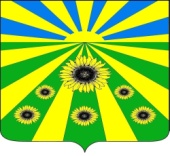 РЕШЕНИЕ  Совета РАССВЕТОВСКОГО сельского поселенияСтароминского района от 22.02.2023                                                                                    № 38.3п.РассветОб определении мест, предназначенных и запрещенных для выгула домашних животных на территории Рассветовского сельского поселения Староминского районаВ целях регулирования вопросов в сфере благоустройства территории Рассветовского сельского поселения Староминского района в части повышения комфортности условий проживания граждан, в соответствии с пунктом 6.1статьи 18  Федерального закона от 27 декабря 2018 года № 498-ФЗ «Об ответственном обращении с животными и о внесении изменений в отдельные законодательные акты Российской Федерации» (часть 6.1 введена Федеральным законом от 14 июля 2022 года № 269-ФЗ), Федеральным законом от 06 октября 2003 года № 131-ФЗ «Об общих принципах организации местного самоуправления в Российской Федерации», руководствуясь статьей 24 Устава Рассветовского сельского поселения Староминского района, Совет Рассветовского сельского поселения Староминского района р е ш и л:1. Определить места, предназначенные для выгула домашних животных на территории Рассветовского сельского поселения Староминского района на пустырях на расстоянии не менее  от:жилых домов, детских и спортивных площадок, детских дошкольных учреждений, учреждений образования и здравоохранения, культуры и спорта, мест купания (пляжей), парков, скверов, стадионов, объектов торговли, общественного питания, бытового обслуживания.2. Определить места, запрещенные для выгула домашних животных на территории Рассветовского сельского поселения Староминского района:-детские и спортивные площадки;-детские дошкольные учреждения;-учреждения образования и здравоохранения, культуры и спорта, места купания (пляжи) и отдыха людей, скверы, парки.3. Действия пункта 1,2 не распространяются на собак-поводырей.4. Ведущему специалисту администрации Рассветовского сельского поселения Староминского района (Л.В. Бреевой) разместить настоящее решение на официальном сайте администрации Рассветовского сельского поселения Староминского района в сети «Интернет».5. Контроль за исполнением настоящего решения возложить на  комиссию по вопросам агропромышленного комплекса, экологии, имущественных и земельных отношений (А.Я. Мазняк).6. Постановление вступает в силу со дня его подписания.Глава Рассветовского сельского поселенияСтароминского района                                                                    А.В. Демченко